Рассмотрев материалы муниципального автономного дошкольного образовательного учреждения «Детский сад «Звездочка» г.Козловка Чувашской Республики, муниципального бюджетного общеобразовательного учреждения «Козловская СОШ №3» г.Козловка Чувашской Республики, муниципальное бюджетное общеобразовательное учреждение «Тюрлеминская СОШ» Козловского муниципального округа Чувашской Республики по установлению цен на оказываемые дополнительные платные услуги, оказываемые согласно уставам образовательных учреждений сверхустановленного на 2023-2024 учебный год муниципального задания:1. Утвердить прилагаемый прейскурант на оказываемые дополнительные платные образовательные услуги, оказываемые сверхустановленного на 2023-2024 учебный год муниципального задания согласно уставам образовательных учреждений (Приложение 1).2. Настоящее распоряжение подлежит опубликованию в периодическом печатном издании «Козловский вестник» и размещению на официальном сайте Козловского муниципального округа в сети «Интернет».3. Настоящее распоряжение вступает в силу после его официального опубликования.4. Контроль за исполнением данного распоряжения возложить на заместителя главы администрации МО по социальным вопросам – начальника отдела образования и молодежной политики администрации Козловского муниципального округа Чувашской Республики Лукинову Н.В.ГлаваКозловского муниципального округа Чувашской Республики                                                                                             А.Н. ЛюдковПриложение № 1к распоряжению администрацииКозловского муниципального округаЧувашской Республикиот 29.09.2023 № 317Прейскурант цен на дополнительные платные образовательные услугив МАДОУ «Детский сад «Звездочка» г.Козловка Чувашской Республикив 2023-2024 учебном годуПрейскурант цен на дополнительную платную общеразвивающую программу социально-гуманитарной направленности «Школа будущего первоклассника»в МБОУ «Козловская СОШ №3» г.Козловка Чувашской Республикина период с 18 ноября 2023 года по 27 апреля 2024 годаПрейскурант цен на дополнительную платную общеразвивающую программу социально-гуманитарной направленности «Школа будущего первоклассника» в МБОУ «Тюрлеминская СОШ» Козловского муниципального округа Чувашской Республикина период с 15января 2024 года по 27 апреля 2024 годаПрейскурант цен на дополнительную платную общеразвивающую программу социально-гуманитарной направленности «Школа будущего первоклассника» в МБОУ «Тюрлеминская СОШ» Козловского муниципального округа Чувашской Республикина период с 15 января 2024 года по 27 апреля 2024 годаЧĂваш РеспубликиКуславкка МУНИЦИПАЛЛĂОКРУГĔНАдминистрацийĔХУШУ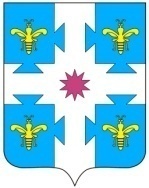 Чувашская республикаАДМИНИСТРАЦИЯКозловского муниципального округаРАСПОРЯЖЕНИЕ29.09.2023 №31729.09.2023 №317Куславкка хулиг. КозловкаОб утверждении прейскурантана образовательные услуги, предоставляемыеобразовательными учреждениямиКозловского муниципального округа№ п/пВид услугиСтоимость одного занятия из расчета на одного потребителя на 1 занятие (в рублях) 1Физкультурно-спортивное направление: кружок по обучению детей плаванию «Морские звездочки»150,002Социально-педагогическое направление: кружок по подготовке детей к школе «Мудрая сова»75,003Техническое направление: кружок по конструированию «Город мастеров»70,00Итого:Итого:295,00№ п/пОбразовательный курсСтоимость одного занятия из расчета на одного потребителя на 1 занятие (в рублях) 1«Математическая логика»80,002«Мои волшебные пальчики»80,003«Развитие речи»80,004«Познаю себя»80,00Итого:Итого:320,00№ п/пОбразовательный курсСтоимость одного занятия из расчета на одного потребителя на 1 занятие (в рублях) 1«Школа будущего первоклассника»55,56№ п/пОбразовательный курсСтоимость одного занятия из расчета на одного потребителя на 1 занятие (в рублях) 1«Чӑвашла илемлӗ калаҫар»55,562«Математические ступеньки»55,563«Мир в котором я живу»55,564«Умка»55,565«Умелые ручки»55,566«Хочу в школу»55,56Итого:Итого:333,36